IK 106Скамья Скотта(инструкция по сборке)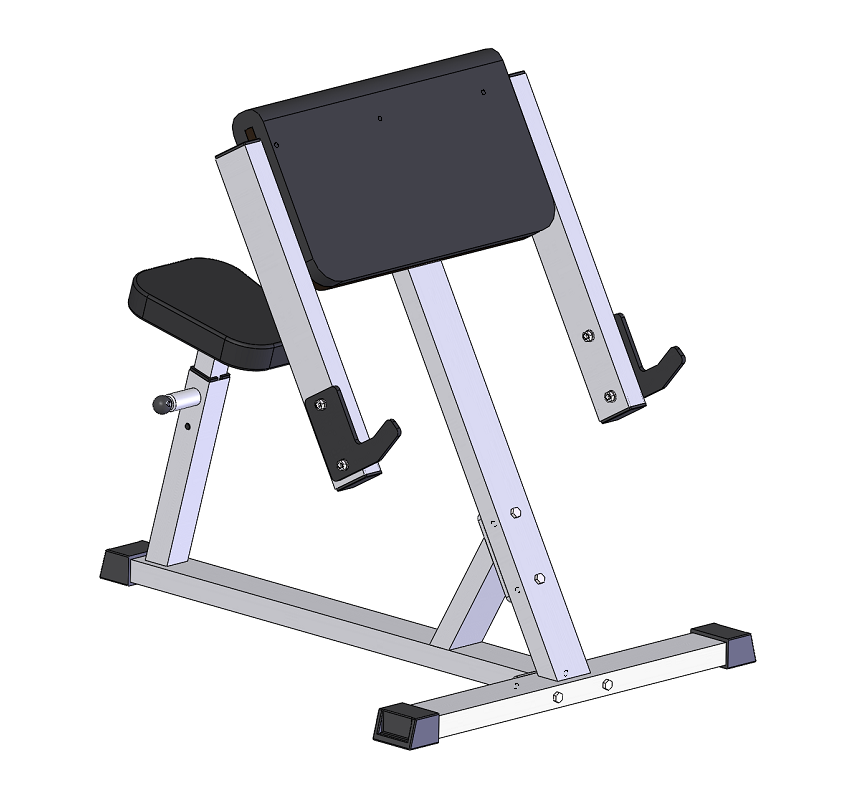 Комплект поставкиСкрутите раму сиденья (1) и раму упора рук (2) с помощью крепежного комплекта: болт М10х60 (8), болт М10х100 (9), гайка М10 (11), шайба D10 (12) (Рис.1). Оттяните ручку на раме сиденья (1) и вставьте регулировку сиденья (3), опустите до нужного уровня и отпустите ручку (Рис. 1).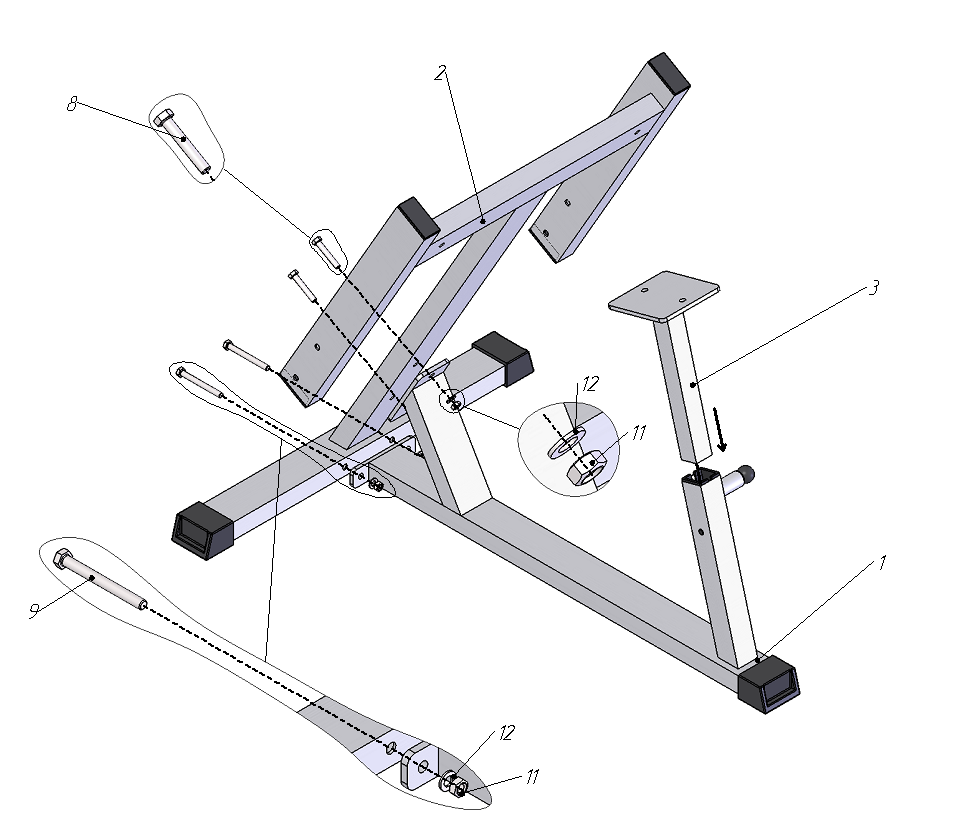 Рис.1Прикрутите ловушки грифа (5) к раме упора рук (2) с помощью крепежного комплекта: болт М10х60 (8), гайка М10 (11), шайба D10 (12) (Рис. 2). Прикрутите сиденье (6) к регулировке сиденья (3) с помощью крепежного комплекта: болт М10х20 (7), шайба D10 (12) (Рис.2). Прикрутите упор для рук (4) к раме упора рук (2) с помощью крепежного комплекта: болт М10х60 (8), шайба D10 (12) (Рис.2).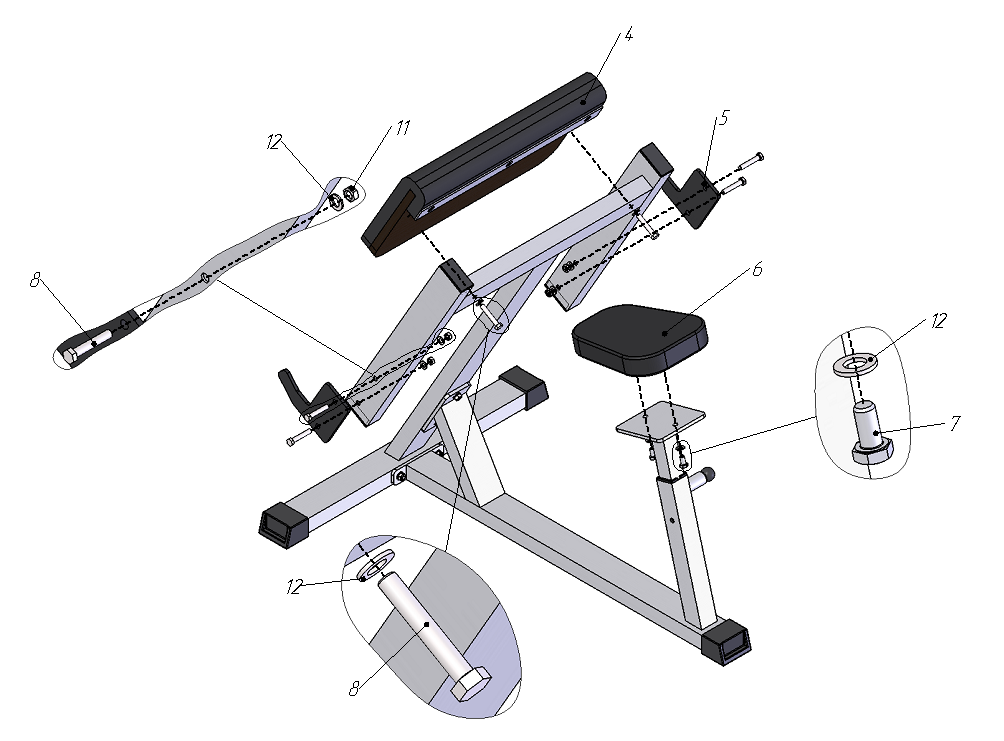 Рис. 2Рама сиденья1 шт.Рама упора рук1 шт.Регулировка сиденья1 шт.Упор для рук 1 шт.Ловушка грифа2 шт.Сиденье1 шт.Болт М10х202 шт.Болт М10х608 шт.Болт М10х1002 шт.Винт М10х503 шт.Гайка М108 шт.Шайба D10 12 шт.